EPILEPSY MANAGEMENT PLAN			Date Plan Developed: 						  Plan Developed by:Name of Participant: 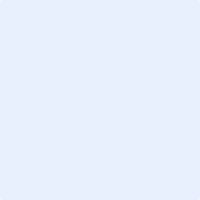 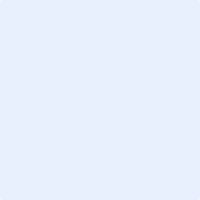 Address:	Home Phone No: 	 Mobile No:  Date of Birth: 		 	 		Allergies : 			Contact Person:	 Phone: Past MedicationsIf the Participant has a Long History of Epilepsy, make a note of previous medications and the reasons for changes, if known:Epilepsy Management Plan Approval:Review of the Epilepsy Management PlanEvery individuals Epilepsy Management Plan is reviewed with each change of medication, change in seizures, upon carer advice and a minimum of every 12 months.Other Areas of NWDS That Need to be Sent the Updated Epilepsy Management PlanStaff Sign OffThis Plan is to be read and signed by every staff member working with this individual.Declaration:I have read and understood this epilepsy management plan and will implement it in accordance with the NWDS Epilepsy Policy.Neurologist Name,Address, Phone Number, and Date Last SeenGP Name Address, Phone Number, and Date Last SeenPlease give a brief description of the persons usual seizure type, state the date of the last known seizure, and the frequency of occurrence: (e.g. they fall to the ground, convulse, usually have one seizure every six month, last seizure April 2007)Please give a brief description of the persons usual seizure type, state the date of the last known seizure, and the frequency of occurrence: (e.g. they fall to the ground, convulse, usually have one seizure every six month, last seizure April 2007)Please give a brief description of the persons usual seizure type, state the date of the last known seizure, and the frequency of occurrence: (e.g. they fall to the ground, convulse, usually have one seizure every six month, last seizure April 2007)Please give a brief description of the persons usual seizure type, state the date of the last known seizure, and the frequency of occurrence: (e.g. they fall to the ground, convulse, usually have one seizure every six month, last seizure April 2007)Please give a brief description of the persons usual seizure type, state the date of the last known seizure, and the frequency of occurrence: (e.g. they fall to the ground, convulse, usually have one seizure every six month, last seizure April 2007)Does the person have any contributing factors that may lead to them having a seizure: (e.g. when they are tired because they have a cold or have exercised more than usual, hormonal changes due to menstruation)Does the person have any contributing factors that may lead to them having a seizure: (e.g. when they are tired because they have a cold or have exercised more than usual, hormonal changes due to menstruation)Does the person have any contributing factors that may lead to them having a seizure: (e.g. when they are tired because they have a cold or have exercised more than usual, hormonal changes due to menstruation)Does the person have any contributing factors that may lead to them having a seizure: (e.g. when they are tired because they have a cold or have exercised more than usual, hormonal changes due to menstruation)Does the person have any contributing factors that may lead to them having a seizure: (e.g. when they are tired because they have a cold or have exercised more than usual, hormonal changes due to menstruation)Does the person experience any sensations that enable them or staff to know that they will have a seizure soon, if so please describe these:Does the person experience any sensations that enable them or staff to know that they will have a seizure soon, if so please describe these:Does the person experience any sensations that enable them or staff to know that they will have a seizure soon, if so please describe these:Does the person experience any sensations that enable them or staff to know that they will have a seizure soon, if so please describe these:Does the person experience any sensations that enable them or staff to know that they will have a seizure soon, if so please describe these:Does the person experience Status Epilepticus (continual seizures)?
Does the person experience Status Epilepticus (continual seizures)?
Does the person experience Status Epilepticus (continual seizures)?
Does the person experience Status Epilepticus (continual seizures)?
Does the person suffer from Cyanosis (lack of oxygen during seizure)?
Does the person suffer from Cyanosis (lack of oxygen during seizure)?
Does the person suffer from Cyanosis (lack of oxygen during seizure)?
Does the person suffer from Cyanosis (lack of oxygen during seizure)?
CALL AN AMBULANCE IF – (please give specific information about this persons seizures and the need for emergency intervention) CALL AN AMBULANCE IF – (please give specific information about this persons seizures and the need for emergency intervention) CALL AN AMBULANCE IF – (please give specific information about this persons seizures and the need for emergency intervention) CALL AN AMBULANCE IF – (please give specific information about this persons seizures and the need for emergency intervention) CALL AN AMBULANCE IF – (please give specific information about this persons seizures and the need for emergency intervention) Potential injury to self or others during seizure activity–        Dentures          Helmet Specific procedures to prevent injuries for this individual: (e.g. postural belt on wheelchair, lap sash seat belt in vehicle, stove guard)
Potential injury to self or others during seizure activity–        Dentures          Helmet Specific procedures to prevent injuries for this individual: (e.g. postural belt on wheelchair, lap sash seat belt in vehicle, stove guard)
Potential injury to self or others during seizure activity–        Dentures          Helmet Specific procedures to prevent injuries for this individual: (e.g. postural belt on wheelchair, lap sash seat belt in vehicle, stove guard)
Potential injury to self or others during seizure activity–        Dentures          Helmet Specific procedures to prevent injuries for this individual: (e.g. postural belt on wheelchair, lap sash seat belt in vehicle, stove guard)
Potential injury to self or others during seizure activity–        Dentures          Helmet Specific procedures to prevent injuries for this individual: (e.g. postural belt on wheelchair, lap sash seat belt in vehicle, stove guard)
Level of supervision required when swimming, bathing or showering:Level of supervision required when swimming, bathing or showering:Level of supervision required when swimming, bathing or showering:Level of supervision required when swimming, bathing or showering:Level of supervision required when swimming, bathing or showering:PRN MEDICATIONPRN MEDICATIONPRN MEDICATIONPRN MEDICATIONPRN MEDICATIONIs PRN medication prescribed	 Is PRN medication prescribed	 Name of PRN Medication: Name of PRN Medication: Name of PRN Medication: In what circumstances is the PRN to be administered: In what circumstances is the PRN to be administered: How is the PRN to be given:
How often should the PRN be given: How often should the PRN be given: Procedure to be followed if the person refuses PRN medication for Status Epilepticus:Procedure to be followed if the person refuses PRN medication for Status Epilepticus:Procedure to be followed if the person refuses PRN medication for Status Epilepticus:Procedure to be followed if the person refuses PRN medication for Status Epilepticus:Procedure to be followed if the person refuses PRN medication for Status Epilepticus:Current Anticonvulsant MedicationsMedicationDoseFrequencyPeriod of Time on MedicationReason for ChangePlan Read and Understood by:Name:Signed:Date:NeurologistGPParent/Carer/Person ResponsibleParticipantNWDS CoordinatorDate of ReviewReasons for changes Carer NameSignatureArea Tick to SendDate sentBy WhomAreaTick to SendDate SentBy Whom PSP Opal CottageHadpac ProgramsLavender CottageGemhill CottageOtherStaff NameSignatureDateStaff NameSignatureDate